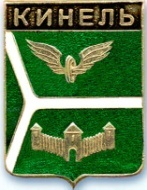 ДУМА ГОРОДСКОГО ОКРУГА КИНЕЛЬСАМАРСКОЙ ОБЛАСТИ446430, г. Кинель ул.Мира, 42а                                         тел. 2-19-60, 2-18-80    « 29 » февраля 2024 г.							                     № 325РЕШЕНИЕРассмотрев предложение Главы городского округа Кинель Самарской области, Дума городского округа Кинель Самарской областиРЕШИЛА:Внести в решение Думы городского округа Кинель Самарской области от 24 апреля 2014 года № 432 «Об определении вида обязательных работ, выполняемых осужденным, и объекты, на которых они отбываются, а также мест отбывания исправительных работ, назначенных осужденному, не имеющему основного места работы» (с изменениями от 25.05.2017, от 26.10.2017, от 29.09.2022, 16.02.2023) следующее изменение: Приложение 1 изложить в новой редакции согласно Приложению 1 к настоящему решению.Приложение 2 изложить в новой редакции согласно Приложению 2 к настоящему решению.Официально опубликовать настоящее решение.Настоящее решение вступает в силу на следующий день после дня его официального опубликования.Контроль за исполнением решения возложить на комиссию по вопросам социальной политики, общественной безопасности и ЖКХ (Козак Р.В.).Председатель Думы городского округа Кинель Самарской области							А.А.СанинГлава городского округа Кинель Самарской области                                                        А.А.ПрокудинВид обязательных работ, выполняемых осужденным, и объекты, на которых отбываются указанные работыМеста отбывания исправительных работ, назначенных осужденному, не имеющему основного места работыО внесении изменения в решение Думы городского округа Кинель Самарской области от 24 апреля 2014 года № 432 «Об определении вида обязательных работ, выполняемых осужденным, и объекты, на которых они отбываются, а также мест отбывания исправительных работ, назначенных осужденному, не имеющему основного места работы» (с изменениями от 25.05.2017, от 26.10.2017, от 29.09.2022, 16.02.2023)Приложение № 1к решению Думы городского округа Кинель Самарской области от «29» февраля 2024 № 325«Приложение № 1к решению Думы городского округа Кинель Самарской области от «24» апреля 2014 № 432№ п/пНаименование организации, адрес места нахожденияВид обязательных работМБУ «Служба благоустройства и содержания городского округа Кинель»ул. Элеваторная, 24, г. Кинель, Самарская область, 4464351. Зимний период (с 01 октября по 01 апреля):- сгребание и подметание снега;- удаление снежно-ледяных образований путем скалывания и перемещения уплотненного снега и льда в зоне дорог;- общая очистка территорий после окончания таяния снега, сбор и удаление мусора, оставшегося после таяния снега и льда;- работы по текущему содержанию зданий, сооружений;- благоустройство городского округа;- подсобные работы.2. Летний период (с 01 апреля по 01 октября):- текущий ремонт зданий, сооружений (в том числе заборов);- сбор бытового мусора, обкос сорной растительности на территории городского округа;- наведение порядка на санкционированных свалках бытовых отходов;- ликвидация несанкционированных свалок;- работы по текущему содержанию зданий, сооружений;- благоустройство городского округа;- подсобные работы.МБУ «Спортивный центр «Кинель» городского округа Кинель Самарской области» ул. Маяковского, 52, г. Кинель, Самарская область, 4464301. Зимний период (с 01 октября по 01 апреля):- сгребание и подметание снега;- удаление снежно-ледяных образований путем скалывания и перемещения уплотненного снега и льда в зоне дорог;- общая очистка территорий после окончания таяния снега, сбор и удаление мусора, оставшегося после таяния снега и льда;- работы по текущему содержанию зданий, сооружений;- благоустройство городского округа;- подсобные работы.2. Летний период (с 01 апреля по 01 октября):- текущий ремонт зданий, сооружений (в том числе заборов);- сбор бытового мусора, обкос сорной растительности на территории городского округа;- наведение порядка на санкционированных свалках бытовых отходов;- ликвидация несанкционированных свалок;- работы по текущему содержанию зданий, сооружений;- благоустройство городского округа;- подсобные работы.MКУ «Управление ЖКХ» ул. Мира, 41, г. Кинель, Самарская область, 4464301. Зимний период (с 01 октября по 01 апреля):- сгребание и подметание снега;- удаление снежно-ледяных образований путем скалывания и перемещения уплотненного снега и льда в зоне дорог;- общая очистка территорий после окончания таяния снега, сбор и удаление мусора, оставшегося после таяния снега и льда;- работы по текущему содержанию зданий, сооружений;- благоустройство городского округа;- подсобные работы.2. Летний период (с 01 апреля по 01 октября):- текущий ремонт зданий, сооружений (в том числе заборов);- сбор бытового мусора, обкос сорной растительности на территории городского округа;- наведение порядка на санкционированных свалках бытовых отходов;- ликвидация несанкционированных свалок;- работы по текущему содержанию зданий, сооружений;- благоустройство городского округа;- подсобные работы.МБУ «Служба эксплуатации зданий и сооружений» ул. Мира, 42 а, г. Кинель, Самарская область, 4464301. Зимний период (с 01 октября по 01 апреля):- сгребание и подметание снега;- удаление снежно-ледяных образований путем скалывания и перемещения уплотненного снега и льда в зоне дорог;- общая очистка территорий после окончания таяния снега, сбор и удаление мусора, оставшегося после таяния снега и льда;- работы по текущему содержанию зданий, сооружений;- благоустройство городского округа;- подсобные работы.2. Летний период (с 01 апреля по 01 октября):- текущий ремонт зданий, сооружений (в том числе заборов);- сбор бытового мусора, обкос сорной растительности на территории городского округа;- наведение порядка на санкционированных свалках бытовых отходов;- ликвидация несанкционированных свалок;- работы по текущему содержанию зданий, сооружений;- благоустройство городского округа;- подсобные работы.МКУ «Ритуал» ул. Орджоникидзе, 103, г. Кинель, Самарская область, 4464301. Зимний период (с 01 октября по 01 апреля):- сгребание и подметание снега;- удаление снежно-ледяных образований путем скалывания и перемещения уплотненного снега и льда в зоне дорог;- общая очистка территорий после окончания таяния снега, сбор и удаление мусора, оставшегося после таяния снега и льда;- работы по текущему содержанию зданий, сооружений;- благоустройство городского округа;- подсобные работы.2. Летний период (с 01 апреля по 01 октября):- текущий ремонт зданий, сооружений (в том числе заборов);- сбор бытового мусора, обкос сорной растительности на территории городского округа;- наведение порядка на санкционированных свалках бытовых отходов;- ликвидация несанкционированных свалок;- работы по текущему содержанию зданий, сооружений;- благоустройство городского округа;- подсобные работы.МБУ городского округа Кинель Самарской области «Кинельский центр недвижимости» ул. Маяковского, 90 а, г. Кинель, Самарская область, 4464301. Зимний период (с 01 октября по 01 апреля):- сгребание и подметание снега;- удаление снежно-ледяных образований путем скалывания и перемещения уплотненного снега и льда в зоне дорог;- общая очистка территорий после окончания таяния снега, сбор и удаление мусора, оставшегося после таяния снега и льда;- работы по текущему содержанию зданий, сооружений;- благоустройство городского округа;- подсобные работы.2. Летний период (с 01 апреля по 01 октября):- текущий ремонт зданий, сооружений (в том числе заборов);- сбор бытового мусора, обкос сорной растительности на территории городского округа;- наведение порядка на санкционированных свалках бытовых отходов;- ликвидация несанкционированных свалок;- работы по текущему содержанию зданий, сооружений;- благоустройство городского округа;- подсобные работы.Отдел военного комиссариата Самарской области по г.о. Кинель, Самарская область, ул. Орджоникидзе, 123, г. Кинель, Самарская область, 446430 (по согласованию)1. Зимний период (с 01 октября по 01 апреля):- сгребание и подметание снега;- удаление снежно-ледяных образований путем скалывания и перемещения уплотненного снега и льда в зоне дорог;- общая очистка территорий после окончания таяния снега, сбор и удаление мусора, оставшегося после таяния снега и льда;- работы по текущему содержанию зданий, сооружений;- благоустройство городского округа;- подсобные работы.2. Летний период (с 01 апреля по 01 октября):- текущий ремонт зданий, сооружений (в том числе заборов);- сбор бытового мусора, обкос сорной растительности на территории городского округа;- наведение порядка на санкционированных свалках бытовых отходов;- ликвидация несанкционированных свалок;- работы по текущему содержанию зданий, сооружений;- благоустройство городского округа;- подсобные работы.ООО «Рустеп» ул. Крымская, 32, г. Кинель, Самарская область, 446430 (по согласованию)1. Зимний период (с 01 октября по 01 апреля):- сгребание и подметание снега;- удаление снежно-ледяных образований путем скалывания и перемещения уплотненного снега и льда в зоне дорог;- общая очистка территорий после окончания таяния снега, сбор и удаление мусора, оставшегося после таяния снега и льда;- работы по текущему содержанию зданий, сооружений;- благоустройство городского округа;- подсобные работы.2. Летний период (с 01 апреля по 01 октября):- текущий ремонт зданий, сооружений (в том числе заборов);- сбор бытового мусора, обкос сорной растительности на территории городского округа;- наведение порядка на санкционированных свалках бытовых отходов;- ликвидация несанкционированных свалок;- работы по текущему содержанию зданий, сооружений;- благоустройство городского округа;- подсобные работы.ООО «АлексКомСервис» ул. Куйбышева, 25, п.г.т. Алексеевка, г.о. Кинель, Самарская область, 446441 (по согласованию)1. Зимний период (с 01 октября по 01 апреля):- сгребание и подметание снега;- удаление снежно-ледяных образований путем скалывания и перемещения уплотненного снега и льда в зоне дорог;- общая очистка территорий после окончания таяния снега, сбор и удаление мусора, оставшегося после таяния снега и льда;- работы по текущему содержанию зданий, сооружений;- благоустройство городского округа;- подсобные работы.2. Летний период (с 01 апреля по 01 октября):- текущий ремонт зданий, сооружений (в том числе заборов);- сбор бытового мусора, обкос сорной растительности на территории городского округа;- наведение порядка на санкционированных свалках бытовых отходов;- ликвидация несанкционированных свалок;- работы по текущему содержанию зданий, сооружений;- благоустройство городского округа;- подсобные работы.ООО «Евгриф» ул. Элеваторная, 24, г. Кинель, г. Кинель, Самарская область, 446435 (по согласованию)1. Зимний период (с 01 октября по 01 апреля):- сгребание и подметание снега;- удаление снежно-ледяных образований путем скалывания и перемещения уплотненного снега и льда в зоне дорог;- общая очистка территорий после окончания таяния снега, сбор и удаление мусора, оставшегося после таяния снега и льда;- работы по текущему содержанию зданий, сооружений;- благоустройство городского округа;- подсобные работы.2. Летний период (с 01 апреля по 01 октября):- текущий ремонт зданий, сооружений (в том числе заборов);- сбор бытового мусора, обкос сорной растительности на территории городского округа;- наведение порядка на санкционированных свалках бытовых отходов;- ликвидация несанкционированных свалок;- работы по текущему содержанию зданий, сооружений;- благоустройство городского округа;- подсобные работы.ООО «Комплекс-сервис» ул. Учебная, 6 а, п.г.т. Усть-Кинельский, г.о. Кинель, Самарская область, 446442 (по согласованию)1. Зимний период (с 01 октября по 01 апреля):- сгребание и подметание снега;- удаление снежно-ледяных образований путем скалывания и перемещения уплотненного снега и льда в зоне дорог;- общая очистка территорий после окончания таяния снега, сбор и удаление мусора, оставшегося после таяния снега и льда;- работы по текущему содержанию зданий, сооружений;- благоустройство городского округа;- подсобные работы.2. Летний период (с 01 апреля по 01 октября):- текущий ремонт зданий, сооружений (в том числе заборов);- сбор бытового мусора, обкос сорной растительности на территории городского округа;- наведение порядка на санкционированных свалках бытовых отходов;- ликвидация несанкционированных свалок;- работы по текущему содержанию зданий, сооружений;- благоустройство городского округа;- подсобные работы.Индивидуальный предприниматель ул. Ясная, 21 а, г. Кинель, Самарская область, 446430 (по согласованию)1. Зимний период (с 01 октября по 01 апреля):- сгребание и подметание снега;- удаление снежно-ледяных образований путем скалывания и перемещения уплотненного снега и льда в зоне дорог;- общая очистка территорий после окончания таяния снега, сбор и удаление мусора, оставшегося после таяния снега и льда;- работы по текущему содержанию зданий, сооружений;- благоустройство городского округа;- подсобные работы.2. Летний период (с 01 апреля по 01 октября):- текущий ремонт зданий, сооружений (в том числе заборов);- сбор бытового мусора, обкос сорной растительности на территории городского округа;- наведение порядка на санкционированных свалках бытовых отходов;- ликвидация несанкционированных свалок;- работы по текущему содержанию зданий, сооружений;- благоустройство городского округа;- подсобные работы.ООО «Ремстройдор» ул. Пушкина, 100, г. Кинель, Самарская область, 446433 (по согласованию)1. Зимний период (с 01 октября по 01 апреля):- сгребание и подметание снега;- удаление снежно-ледяных образований путем скалывания и перемещения уплотненного снега и льда в зоне дорог;- общая очистка территорий после окончания таяния снега, сбор и удаление мусора, оставшегося после таяния снега и льда;- работы по текущему содержанию зданий, сооружений;- благоустройство городского округа;- подсобные работы.2. Летний период (с 01 апреля по 01 октября):- текущий ремонт зданий, сооружений (в том числе заборов);- сбор бытового мусора, обкос сорной растительности на территории городского округа;- наведение порядка на санкционированных свалках бытовых отходов;- ликвидация несанкционированных свалок;- работы по текущему содержанию зданий, сооружений;- благоустройство городского округа;- подсобные работы.ООО «Кинельавтотранс» ул. Орджоникидзе, д. 135, 135 а, ком. 4, 5, г. Кинель, Самарская область, 4464301. Зимний период (с 01 октября по 01 апреля):- сгребание и подметание снега;- удаление снежно-ледяных образований путем скалывания и перемещения уплотненного снега и льда в зоне дорог;- общая очистка территорий после окончания таяния снега, сбор и удаление мусора, оставшегося после таяния снега и льда;- работы по текущему содержанию зданий, сооружений;- благоустройство городского округа;- подсобные работы.2. Летний период (с 01 апреля по 01 октября):- текущий ремонт зданий, сооружений (в том числе заборов);- сбор бытового мусора, обкос сорной растительности на территории городского округа;- наведение порядка на санкционированных свалках бытовых отходов;- ликвидация несанкционированных свалок;- работы по текущему содержанию зданий, сооружений;- благоустройство городского округа;- подсобные работы.Приложение № 2к решению Думы городского округа Кинель Самарской области от « 29 » февраля 2024 № 325«Приложение № 1к решению Думы городского округа Кинель Самарской области от «24» апреля 2014 № 432№ п/пНаименование организации, адрес места нахожденияМБУ «Служба благоустройства и содержания городского округа Кинель»ул. Элеваторная, 24, г. Кинель, Самарская область, 446435ООО «Алексеевский Силикатный Кирпич»ул. Силикатная, 7, п.г.т. Алексеевка, г.о. Кинель, Самарская область, 446441Путевая машинная станция № 208 – структурного подразделения Куйбышевской дирекции по ремонту пути – структурного подразделения Центральной дирекции по ремонту пути – филиала ОАО «РЖД»ул. Орджоникидзе, 122, г. Кинель, Самарская область, 446430